Информационное письмо №1УВАЖАЕМЫЕ КОЛЛЕГИ!Тихоокеанский институт географии ДВО РАН совместно с Институтом географии им. В.Б. Сочавы СО РАН, Дальневосточным федеральным университетом и Русским географическим обществом 13-17 сентября 2022 г. в городе Владивостоке и на Научно-экспедиционной базе ТИГ ДВО РАН «Смычка» (Дальнегорский район Приморского края) проводит Научную конференцию «РОЛЬ СТАЦИОНАРНЫХ НАБЛЮДЕНИЙ В СОВРЕМЕННЫХ ГЕОГРАФИЧЕСКИХ ИССЛЕДОВАНИЯХ», приуроченную к 50-летию организации Научно-экспедиционной базы ТИГ ДВО РАН «Смычка» и 150-летию со дня рождения Владимира Клавдиевича Арсеньева.На Научной конференции предполагается рассмотреть и обсудить следующие ключевые проблемы и перспективы развития стационарных географических исследований:История становления стационарных географических исследований в России и роль работ В.К. Арсеньева в исследованиях Уссурийского края;Современные теоретико-методологические основания, цели и перспективные направления развития долговременных стационарных исследований;Перспективные технологии стационарных экспериментальных наблюдений и обработки данных;Роль стационарных географических исследований в изучении причин и следствий локальных, региональных и глобальных изменений в окружающей среде;Проблемы организации междисциплинарных стационарных исследований: организационные формы, международный опыт и результаты;Роль стационарных географических исследований в системе мониторинга окружающей среды и формировании «зеленой экономики» в регионах.ПРЕДВАРИТЕЛЬНАЯ ПРОГРАММА КОНФЕРЕНЦИИДля участия в работе конференции необходимо прислать ЗАЯВКУ до 1 марта 2022 г. и Тезисы доклада до 1 июня 2021 г. Более полная информация о конференции представлена на сайте Тихоокеанского института географии ДВО РАН (http://tigdvo.ru).ОргкомитетЗаявка на участие в Научной конференцииРОЛЬ СТАЦИОНАРНЫХ НАБЛЮДЕНИЙ В СОВРЕМЕННЫХ ГЕОГРАФИЧЕСКИХ ИССЛЕДОВАНИЯХПРАВИЛА ОФОРМЛЕНИЯ ТЕЗИСОВОбъем – до 4-х полных страниц в электронном виде (в редакторе Word, шрифт Times New Roman) высылаются на адрес: smychka2022@mail.ruПараметры печати – поля 2,0 см с каждой стороны.Шрифт – Time New Roman 12 pt, в текстовом редакторе Word, междустрочный интервал – одинарный.УДКЗаголовок – выравнивание посередине страницы, жирным шрифтом заглавными буквами.Автор(ы) – строчными буквами, жирным шрифтом под заголовком. Ниже – название организации курсивом.Аннотация и ключевые слова.Литература.Внимание!!! Название статьи, фамилия, имя, отчество автора (авторов), название организации, аннотацию и ключевые слова также необходимо перевести на английский язык. Количество материалов от одного автора – не более двух.Заявки на участие необходимо выслать до 1 марта 2022 года.Тезисы докладов необходимо выслать до 1 июня 2022 года.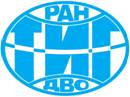 Федеральное государственное бюджетноеучреждение наукиТихоокеанский институт географии ДВО РАН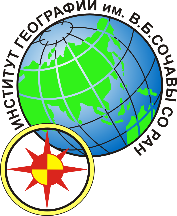 Федеральное государственное бюджетноеучреждение наукиИнститут географии им. В.Б. Сочавы СО РАН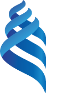 Федеральное государственное автономное образовательное учреждение высшего образованияДальневосточный федеральный университет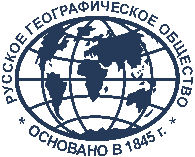 Всероссийская общественная организацияРусское географическое обществоНаучная конференцияРОЛЬ СТАЦИОНАРНЫХ НАБЛЮДЕНИЙ В СОВРЕМЕННЫХ ГЕОГРАФИЧЕСКИХ ИССЛЕДОВАНИЯХг. Владивосток – пос. Смычка (Дальнегорский район Приморского края)                                                                                      13-17 сентября 2022 г.Научная конференцияРОЛЬ СТАЦИОНАРНЫХ НАБЛЮДЕНИЙ В СОВРЕМЕННЫХ ГЕОГРАФИЧЕСКИХ ИССЛЕДОВАНИЯХг. Владивосток – пос. Смычка (Дальнегорский район Приморского края)                                                                                      13-17 сентября 2022 г.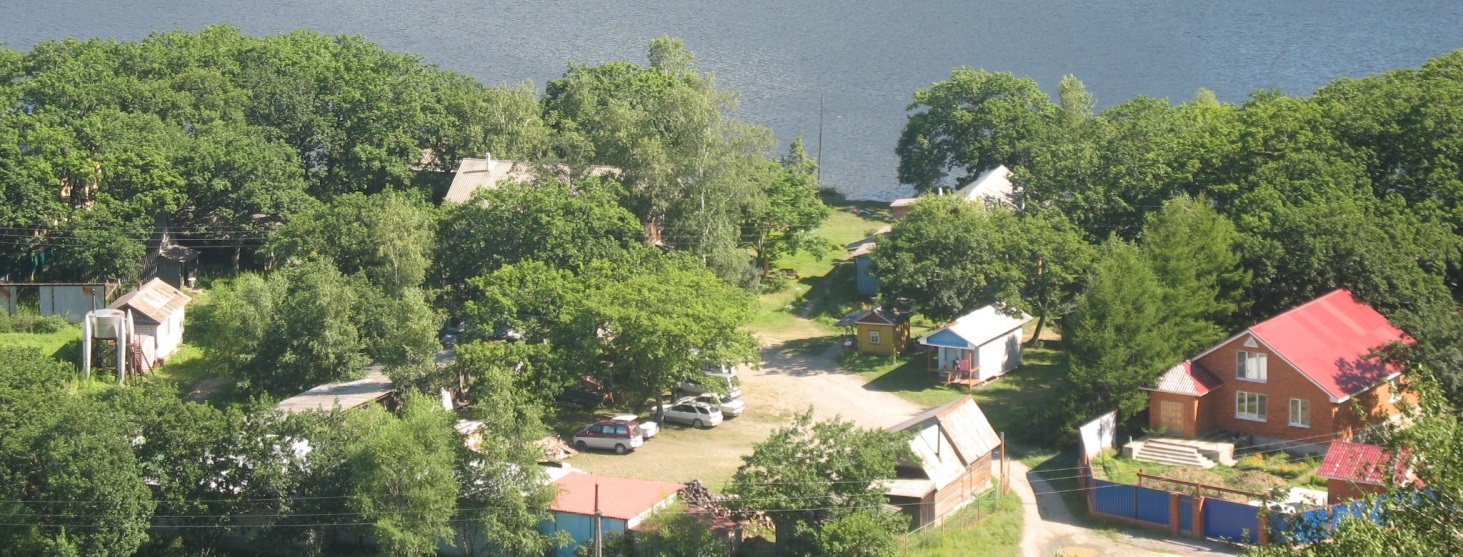 Сопредседатели оргкомитета КонференцииБакланов Петр Яковлевич – д.г.н., академик РАН, профессор, научный руководитель Тихоокеанского института географии ДВО РАН, вице-президент РГО, г. Владивосток.Плюснин Виктор Максимович – д.г.н., профессор, научный руководитель Института географии СО РАН им. В.Б. Сочавы, г. Иркутск. Владимиров Игорь Николаевич – д.г.н., директор Института географии СО РАН им. В.Б. Сочавы, г. Иркутск. Ганзей Кирилл Сергеевич – к.г.н., директор Тихоокеанского института географии ДВО РАН, г. Владивосток.Баденков Юрий Петрович – к.г.н., в.н.с. Института географии РАН, г. МоскваЗаместители сопредседателей оргкомитета КонференцииТюняткин Д.Г. – к.г.н.,   заместитель директора по административной работе Тихоокеанского института географии ДВО РАН, г. Владивосток. Сороковой А.А. – к.г.н., заместитель директора по научной работе ИГ им. В.Б. Сочавы СО РАН, г. Иркутск.Жариков В.В. – к.г.н., заместитель директора по научной работе Тихоокеанского института географии ДВО РАН, г. Владивосток.Члены оргкомитета КонференцииБочарников В.Н. –  д.б.н., в.н.с. Тихоокеанского института географии ДВО РАН, г. ВладивостокБровко П.Ф. – д.г.н., профессор, Дальневосточный федеральный университет, г. Владивосток.Емельянова Н.В. – к.г.н., ученый секретарь Института географии им. В.Б. Сочавы СО РАН, г. Иркутск.Ивакина Е.В. –  к.б.н., н.с. Тихоокеанского института географии ДВО РАН, г. ВладивостокКачур А.Н. – к.г.н., в.н.с. Тихоокеанского института географии ДВО РАН, г. ВладивостокКопцев А.П. – начальник научно-экспедиционной базы «Смычка»Осипов С.В, –  д.б.н., г.н.с. Тихоокеанского института географии ДВО РАН, г. ВладивостокРодникова И.М. – к.б.н., ученый секретарь Тихоокеанского института географии ДВО РАН, г. Владивосток.Середкин И.В. –  к.б.н., в.н.с. Тихоокеанского института географии ДВО РАН, г. ВладивостокШамов В.В. –  д.г.н., г.н.с. Тихоокеанского института географии ДВО РАН, г. ВладивостокШулькин В.М. – д.г.н.  г.н.с. Тихоокеанского института географии ДВО РАН, г. ВладивостокСопредседатели оргкомитета КонференцииБакланов Петр Яковлевич – д.г.н., академик РАН, профессор, научный руководитель Тихоокеанского института географии ДВО РАН, вице-президент РГО, г. Владивосток.Плюснин Виктор Максимович – д.г.н., профессор, научный руководитель Института географии СО РАН им. В.Б. Сочавы, г. Иркутск. Владимиров Игорь Николаевич – д.г.н., директор Института географии СО РАН им. В.Б. Сочавы, г. Иркутск. Ганзей Кирилл Сергеевич – к.г.н., директор Тихоокеанского института географии ДВО РАН, г. Владивосток.Баденков Юрий Петрович – к.г.н., в.н.с. Института географии РАН, г. МоскваЗаместители сопредседателей оргкомитета КонференцииТюняткин Д.Г. – к.г.н.,   заместитель директора по административной работе Тихоокеанского института географии ДВО РАН, г. Владивосток. Сороковой А.А. – к.г.н., заместитель директора по научной работе ИГ им. В.Б. Сочавы СО РАН, г. Иркутск.Жариков В.В. – к.г.н., заместитель директора по научной работе Тихоокеанского института географии ДВО РАН, г. Владивосток.Члены оргкомитета КонференцииБочарников В.Н. –  д.б.н., в.н.с. Тихоокеанского института географии ДВО РАН, г. ВладивостокБровко П.Ф. – д.г.н., профессор, Дальневосточный федеральный университет, г. Владивосток.Емельянова Н.В. – к.г.н., ученый секретарь Института географии им. В.Б. Сочавы СО РАН, г. Иркутск.Ивакина Е.В. –  к.б.н., н.с. Тихоокеанского института географии ДВО РАН, г. ВладивостокКачур А.Н. – к.г.н., в.н.с. Тихоокеанского института географии ДВО РАН, г. ВладивостокКопцев А.П. – начальник научно-экспедиционной базы «Смычка»Осипов С.В, –  д.б.н., г.н.с. Тихоокеанского института географии ДВО РАН, г. ВладивостокРодникова И.М. – к.б.н., ученый секретарь Тихоокеанского института географии ДВО РАН, г. Владивосток.Середкин И.В. –  к.б.н., в.н.с. Тихоокеанского института географии ДВО РАН, г. ВладивостокШамов В.В. –  д.г.н., г.н.с. Тихоокеанского института географии ДВО РАН, г. ВладивостокШулькин В.М. – д.г.н.  г.н.с. Тихоокеанского института географии ДВО РАН, г. ВладивостокЗаезд участников 12 сентябряПленарные и секционные доклады (ТИГ ДВО РАН, г. Владивосток)13 сентябряВыезд участников конференции на НЭБ «Смычка» (Дальнегорский район Приморского края) с посещением памятных мест В.К. Арсеньева14 сентябряСекционные доклады (НЭБ «Смычка»)15 сентябряПолевая экскурсия по Дальнегорскому району16 сентябряВыезд участников конференции в г. Владивосток17 сентябряФИО (полностью)Место работы, учебы (лаборатория, кафедра)Должность, ученая степеньТелефон (мобильный)E-mailНазвание докладаФорма участия (устный или стендовый доклад)Руководитель (для студентов и аспирантов)Необходимые технические средства для демонстрации материалов доклада